  MADONAS NOVADA PAŠVALDĪBA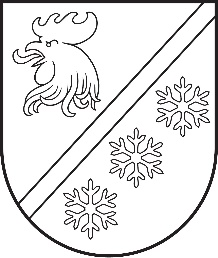 Reģ. Nr. 90000054572Saieta laukums 1, Madona, Madonas novads, LV-4801 t. 64860090, e-pasts: pasts@madona.lv ___________________________________________________________________________MADONAS NOVADA PAŠVALDĪBAS DOMESLĒMUMSMadonā2023. gada 11. jūlijā							          		Nr. 436									     (protokols Nr. 10, 8. p.)Par Edītes Strautmanes iecelšanu Madonas pilsētas pirmsskolas izglītības iestādes “Priedīte” vadītājas amatāSaskaņā ar Madonas novada pašvaldības domes sēdes 2023. gada 31. maija lēmumu Nr. 268 (protokols Nr. 7, 3. p.) “Par Madonas pilsētas pirmsskolas izglītības iestādes “Priedīte” vadītāja amata konkursa nolikuma apstiprināšanu”, Madonas pilsētas izglītības iestādes “Priedīte” vadītāja amata konkursa komisija (turpmāk tekstā – Konkursa komisija) veica Madonas pilsētas pirmsskolas izglītības iestādes “Priedīte” vadītāja amata pretendentu izvērtēšanu.2023. gada 6. jūlijā Konkursa komisija, apkopojot komisijas locekļu novērtējumu konkursa nolikuma noteiktajā kārtībā, pieņēma atzinumu par pretendentes virzīšanu iecelšanai Madonas pilsētas pirmsskolas izglītības iestādes “Priedīte” vadītājas amatā.Noklausījusies Konkursa komisijas priekšsēdētāja Uģa Fjodorova sniegto informāciju, pamatojoties uz Pašvaldību likuma 10. panta pirmās daļas 10. punktu un 22. panta pirmās daļas 4. punktu, atklāti balsojot: PAR – 11 (Aigars Šķēls, Aivis Masaļskis, Andris Sakne, Artūrs Čačka, Artūrs Grandāns, Arvīds Greidiņš, Iveta Peilāne, Kaspars Udrass, Māris Olte, Valda Kļaviņa, Zigfrīds Gora), PRET – NAV, ATTURAS –  NAV, Madonas novada pašvaldības dome NOLEMJ:Iecelt Edīti Strautmani, [..], Madonas pilsētas pirmsskolas izglītības iestādes “Priedīte” vadītāja amatā.Uzdot Madonas novada pašvaldības izpilddirektoram ar 01.08.2023. slēgt darba līgumu ar Edīti Strautmani.              Domes priekšsēdētāja vietnieks				             Z. Gora	Seržāne 64860562ŠIS DOKUMENTS IR ELEKTRONISKI PARAKSTĪTS AR DROŠU ELEKTRONISKO PARAKSTU UN SATUR LAIKA ZĪMOGU